Referensi :Kasali, Rhenald. 1992. Membidik Pasar Indonesia: Segmentasi, Targetting dan Positioning. Jakarta: Gramedia Pustaka.Nasrullah, Rulli. 2012. Komunikasi Antar Budaya: Di Era Budaya Siber. Jakarta: Kencana Prenada Media GroupReferensi: Onggo, B. J. 2004. Cyber Public Relation. Jakarta: Elex Media Computindo.Eadie, W. F. 2009. 21st Communication A Reference Handbook. California: Sage Publications.Juditha, C. 2012. Serba-serbi Kajian Media & Komunikasi. Yogyakarta: Indie Book CornerReferensi :Parsons, P. J. 2003. A Manager's Guide to PR Project. London: Lawrence Erlbaum Associates Publishers.Temporal Paul & K.C.Lee. 2002. Hi Tech Hi Touch Branding. Jakarta: Salemba.Referensi :Nasrullah, Rulli. 2012. Komunikasi Antar Budaya: Di Eras Budaya Siber. Jakarta: Kencana Prenada Media Group.Onggo, B. J. 2004. Cyber Public Relation. Jakarta: Elex Media Computindo. Referensi :Kasali, Rhenald. 1992. Membidik Pasar Indonesia: Segmentasi, Targetting dan Positioning. Jakarta: Gramedia Pustaka.Kotler, Philips dan Amstrong. 2001.  Marketing Management Analysis, Planning, Implementation, and Control. New Jersey: Prentice Hall Referensi :Nasrullah, Rulli. 2012. Komunikasi Antar Budaya: Di Eras Budaya Siber. Jakarta: Kencana Prenada Media Group Referensi :Magdalena, M. 2010. Public Relations Ala Wimar. Jakarta: Grasindo Referensi :Undang-undang Nomor 11 Tahun 2008 tentang Informasi dan Transaksi Elektronik (ITE)Referensi :Kotler, Philips dan Amstrong. 2001.  Marketing Management Analysis, Planning, Implementation, and Control. New Jersey: Prentice Hall.Juditha, C. 2012. Serba-serbi Kajian Media & Komunikasi. Yogyakarta: Indie Book Corner.Referensi :Kotler, Philips dan Amstrong. 2001.  Marketing Management Analysis, Planning, Implementation, and Control. New Jersey: Prentice Hall.Referensi :Kotler, Philips dan Amstrong. 2001.  Marketing Management Analysis, Planning, Implementation, and Control. New Jersey: Prentice Hall.Juditha, C. 2012. Serba-serbi Kajian Media & Komunikasi. Yogyakarta: Indie Book Corner.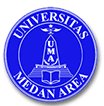 UNIVERSITAS MEDAN AREAFAKULTAS             : ILMU SOSIAL DAN ILMU POLITIKPROGRAM STUDI: ILMU KOMUNIKASIRENCANA PELAKSANAAN PERKULIAHAN (RPP)RENCANA PELAKSANAAN PERKULIAHAN (RPP)PERTEMUAN IPERTEMUAN IPERTEMUAN IProgram Studi:Ilmu KomunikasiMata Kuliah:Cyber Public RelationsKode Mata Kuliah :SKS:3 SKSSemester:VIIWaktu:150 menitDosen:Ara Auza, S.Sos, M.I.KomCPMKMenjelaskan kontrak kuliah, Pendahuluan, dan definisi Cyber Public Relations.Sub-CPMK :Kontrak kuliah dan silabusPendahuluanMenjelaskan Defenisi cyber Public relationsMateri Ajar:Kontrak kuliah dan silabus; Pendahuluan; defenisi cyber public relations dan perkembangan public relations Kegiatan PerkulihananKegiatan PerkulihananKegiatan PerkulihananKegiatan PerkulihananTahap KegiatanUraian KegiatanMetodeEstimasi WaktuPendahuluanMengucapkan salam dan membuka kelas dengan doaMenjelaskan kontrak kuliah dan silabusCeramah dan diskusi30 menitKegiatan intiMenjelaskan Defenisi public relationsMenjelaskan perkembangan public relationsMenjelaskan alasan public relations penting untuk dipelajari saat ini.Ceramah dan diskusi100 menitPenutupMembuka ruang diskusi dan pertanyaanMenginformasikan materi untuk pertemuan berikutnyaMenutup kelas dengan doa Diskusi  20 menitUNIVERSITAS MEDAN AREAFAKULTAS             : ILMU SOSIAL DAN ILMU POLITIKPROGRAM STUDI: ILMU KOMUNIKASIRENCANA PELAKSANAAN PERKULIAHAN (RPP)RENCANA PELAKSANAAN PERKULIAHAN (RPP)PERTEMUAN IIPERTEMUAN IIPERTEMUAN IIProgram Studi:Ilmu KomunikasiMata Kuliah:Cyber Public RelationsKode Mata Kuliah :SKS:3 SKSSemester:VI IWaktu:150 menitDosen:Ara Auza, S.Sos. M.I.KomCPMKMampu memahami prinsip dan teknik Cyber Public Relation/Electronic Public Relation.Sub-CPMK :Mampu memahami prinsip cyber public relationsMenjelaskan teknik Cyber Public Relation/Electronic Public Relation.Materi Ajar:Mampu memahami prinsip dan teknik Cyber Public Relation/Electronic Public Relation.Kegiatan PerkulihananKegiatan PerkulihananKegiatan PerkulihananKegiatan PerkulihananTahap KegiatanUraian KegiatanMetodeEstimasi WaktuPendahuluanMengucapkan salam dan membuka kelas dengan doaMenjelaskan kembali materi yang disampaikan pada pertemuan sebelumnyaCeramah dan diskusi30 menitKegiatan intiMenjelaskan prinsip cyber public relationsMenjelaskan teknik-teknik public relationsMenjelaskan perbedaan antara prinsip dan teknik cyber public relations dengan public relationsCeramah dan diskusi100 menitPenutupMembuka ruang diskusi dan pertanyaanMenginformasikan materi untuk pertemuan berikutnya.Menutup kelas dengan doa Diskusi  20 menitUNIVERSITAS MEDAN AREAFAKULTAS             : ILMU SOSIAL DAN ILMU POLITIKPROGRAM STUDI: ILMU KOMUNIKASIRENCANA PELAKSANAAN PERKULIAHAN (RPP)RENCANA PELAKSANAAN PERKULIAHAN (RPP)PERTEMUAN IIIPERTEMUAN IIIPERTEMUAN IIIProgram Studi:Ilmu KomunikasiMata Kuliah:Cyber Public Relations Kode Mata Kuliah :SKS:3 SKSSemester:VII Waktu:150 menitDosen:Ara Auza, S.Sos. M.I.KomCPMKMampu menjelaskan kaitan antara dunia cyber dan aktivitas Public Relations.Sub-CPMK :Karakteristik Media Baru dalam Public Relations.Interaksi dalam Cyber Public Relations.Memaknai identitas dalam Cyber Public Relations.asyarakat Jejaring dalam Cyber Public Relations.Ruang public dan komodifikasi informasi Cyber Public Relations.Materi Ajar:Karakteristik Media Baru dalam Public Relations; Interaksi dalam Cyber Public Relations; Memaknai identitas dalam Cyber Public Relations; Masyarakat Jejaring dalam Cyber Public Relations; Ruang public dan komodifikasi informasi Cyber Public Relations.Kegiatan PerkulihananKegiatan PerkulihananKegiatan PerkulihananKegiatan PerkulihananTahap KegiatanUraian KegiatanMetodeEstimasi WaktuPendahuluanMengucapkan salam dan membuka kelas dengan doaMenjelaskan kembali materi yang disampaikan pada pertemuan sebelumnyaCeramah dan diskusi30 menitKegiatan intiMenjelaskan Karakteristik Media Baru dalam Public Relations.Menjelaskan Interaksi dalam Cyber Public Relations.Menjelaskan dan Memaknai identitas dalam Cyber Public Relations.Menjelaskan Masyarakat Jejaring dalam Cyber Public Relations.Menjelaskan Ruang public dan komodifikasi informasi Cyber Public Relations.Ceramah dan diskusi100 menitPenutupMembuka ruang diskusi dan pertanyaan.Menginformasikan materi untuk pertemuan  berikutnya.Menutup kelas dengan doa Diskusi  20 menitUNIVERSITAS MEDAN AREAFAKULTAS             : ILMU SOSIAL DAN ILMU POLITIKPROGRAM STUDI: ILMU KOMUNIKASIRENCANA PELAKSANAAN PERKULIAHAN (RPP)RENCANA PELAKSANAAN PERKULIAHAN (RPP)PERTEMUAN IV-VPERTEMUAN IV-VPERTEMUAN IV-VProgram Studi:Ilmu KomunikasiMata Kuliah:Cyber Public RelationsKode Mata Kuliah :SKS:3 SKSSemester:VII (Ganjil) Waktu:2x150 menitDosen:Ara Auza, S.Sos. M.I.KomCPMKMampu memahami Model Cyber Public Relations dan Bentuk-bentuk Cyber Public Relations	Sub-CPMK :Model Cyber Public Relations.Bentuk-bentuk Cyber Public RelationsMateri Ajar:Model cyber public relations dan bentuk-bentuk cyber public relationsKegiatan PerkulihananKegiatan PerkulihananKegiatan PerkulihananKegiatan PerkulihananTahap KegiatanUraian KegiatanMetodeEstimasi WaktuPendahuluanMengucapkan salam dan membuka kelas dengan doaMenjelaskan kembali materi yang disampaikan pada pertemuan sebelumnyaCeramah dan diskusi30 menitKegiatan intiModel Cyber Public Relations.Bentuk-bentuk Cyber Public RelationsCeramah dan diskusi100 menitPenutupMembuka ruang diskusi dan pertanyaan.Menginformasikan materi untuk pertemuan  berikutnya.Menutup kelas dengan doa Diskusi  20 menitKegiatan PerkulihananKegiatan PerkulihananKegiatan PerkulihananKegiatan PerkulihananTahap KegiatanUraian KegiatanMetodeEstimasi WaktuPendahuluanMengucapkan salam dan membuka kelas dengan doaMenjelaskan kembali materi yang disampaikan pada pertemuan sebelumnyaCeramah dan diskusi30 menitKegiatan intiModel Cyber Public Relations.Bentuk-bentuk Cyber Public RelationsCeramah dan diskusi100 menitPenutupMembuka ruang diskusi dan pertanyaan.Menginformasikan materi untuk pertemuan  berikutnya.Menutup kelas dengan doa Diskusi  20 menitUNIVERSITAS MEDAN AREAFAKULTAS             : ILMU SOSIAL DAN ILMU POLITIKPROGRAM STUDI: ILMU KOMUNIKASIRENCANA PELAKSANAAN PERKULIAHAN (RPP)RENCANA PELAKSANAAN PERKULIAHAN (RPP)PERTEMUAN VI-VIIPERTEMUAN VI-VIIPERTEMUAN VI-VIIProgram Studi:Ilmu KomunikasiMata Kuliah:Cyber Public RelationsKode Mata Kuliah :SKS:3 SKSSemester:VIIWaktu:2x 150 menitDosen:Ara Auza, S.Sos. M.I.KomCPMKMampu mengidentifikasi publik dalam Cyber Public Relation.Sub-CPMK :External Environment Cyber Public Relation.Internal Environment Cyber Public Relation 	Materi Ajar:External Environment Cyber Public Relation dan Internal Environment Cyber Public RelationKegiatan PerkulihananKegiatan PerkulihananKegiatan PerkulihananKegiatan PerkulihananTahap KegiatanUraian KegiatanMetodeEstimasi WaktuPendahuluanMengucapkan salam dan membuka kelas dengan doaMenjelaskan kembali materi yang disampaikan pada pertemuan sebelumnyaCeramah dan diskusi30 menitKegiatan intiMenjelaskan External Environment Cyber Public Relations.Menjelaskan Internal Environment Cyber Public Relations.Ceramah dan diskusi100 menitPenutupMembuka ruang diskusi dan pertanyaan.Menginformasikan materi untuk pertemuan  berikutnya.Menutup kelas dengan doa Diskusi  20 menitKegiatan PerkulihananKegiatan PerkulihananKegiatan PerkulihananKegiatan PerkulihananTahap KegiatanUraian KegiatanMetodeEstimasi WaktuPendahuluanMengucapkan salam dan membuka kelas dengan doaMenjelaskan kembali materi yang disampaikan pada pertemuan sebelumnyaCeramah dan diskusi30 menitKegiatan intiMenjelaskan External Environment Cyber Public Relations.Menjelaskan Internal Environment Cyber Public Relations.Ceramah dan diskusi100 menitPenutupMembuka ruang diskusi dan pertanyaan.Menginformasikan materi untuk pertemuan  berikutnya.Menutup kelas dengan doa Diskusi  20 menitUNIVERSITAS MEDAN AREAFAKULTAS             : ILMU SOSIAL DAN ILMU POLITIKPROGRAM STUDI: ILMU KOMUNIKASIRENCANA PELAKSANAAN PERKULIAHAN (RPP)RENCANA PELAKSANAAN PERKULIAHAN (RPP)PERTEMUAN IXPERTEMUAN IXPERTEMUAN IXProgram Studi:Ilmu KomunikasiMata Kuliah:Cyber Public RelationsKode Mata Kuliah :SKS:3 SKSSemester:VIIWaktu:150 menitDosen:Ara Auza, S.Sos. M.I.KomCPMKMemahami dan menguraikan berbagai media yang digunakan dalam Cyber Public Relations	 Sub-CPMK :1.	Menjelaskan Media interaktif2.	Menjelaskan Karakteristik media internet 3.	Menjelaskan Web sebagai medium iklan4.	Menjelaskan Media non tradisional  Materi Ajar:Media interaktif; Karakteristik media internet; Web sebagai medium iklan; Media non tradisional  Kegiatan PerkulihananKegiatan PerkulihananKegiatan PerkulihananKegiatan PerkulihananTahap KegiatanUraian KegiatanMetodeEstimasi WaktuPendahuluanMengucapkan salam dan membuka kelas dengan doaMenjelaskan kembali materi yang disampaikan pada pertemuan sebelumnyaCeramah dan diskusi30 menitKegiatan intiMenjelaskan Media interaktif.Menjelaskan Karakteristik media internet.Menjelaskan Web sebagai medium iklan.Menjelaskan Media non tradisional  Menjelaskan lensa sudut lebar.Ceramah dan diskusi100 menitPenutupMembuka ruang diskusi dan pertanyaan.Menginformasikan materi untuk pertemuan  berikutnya.Menutup kelas dengan doa Diskusi  20 menitUNIVERSITAS MEDAN AREAFAKULTAS             : ILMU SOSIAL DAN ILMU POLITIKPROGRAM STUDI: ILMU KOMUNIKASIRENCANA PELAKSANAAN PERKULIAHAN (RPP)RENCANA PELAKSANAAN PERKULIAHAN (RPP)PERTEMUAN XPERTEMUAN XPERTEMUAN XProgram Studi:Ilmu KomunikasiMata Kuliah:Cyber Public RelationsKode Mata Kuliah :SKS:3 SKSSemester:VIIWaktu:150 menitDosen:Ara Auza, S.Sos. M.I.KomCPMKMemiliki pemahaman tentang internet sebagai komponen utama Cyber Public Relations. Sub-CPMK :Menjelaskan Paid: Internet advertising, marketing search, mobile advertising, sponsorship, paid applicationMenjelaskan Earned: Social Media, Word Of mouth, Users Forum, News, PR, Announcement, blogger relationship.Menjelaskan  Owned: Brand and Product Website, Mobile brand and product website, propriatery mobile applications, Customers Care ServiceMateri Ajar:Paid: Internet advertising, marketing search, mobile advertising, sponsorship, paid application; Earned: Social Media, Word Of mouth, Users Forum, News, PR, Announcement, blogger relationship; Owned: Brand and Product Website, Mobile brand and product website, propriatery mobile applications, Customers Care ServiceKegiatan PerkulihananKegiatan PerkulihananKegiatan PerkulihananKegiatan PerkulihananTahap KegiatanUraian KegiatanMetodeEstimasi WaktuPendahuluanMengucapkan salam dan membuka kelas dengan doaMenjelaskan kembali materi yang disampaikan pada pertemuan sebelumnyaCeramah dan diskusi30 menitKegiatan intiMenjelaskan Paid: Internet advertising, marketing search, mobile advertising, sponsorship, paid applicationEarned: Social Media, Word Of mouth, Users Forum, News, PR, Announcement, blogger relationship.Menjelaskan Owned: Brand and Product Website, Mobile brand and product website, propriatery mobile applications, Customers Care ServiceCeramah dan diskusi100 menitPenutupMembuka ruang diskusi dan pertanyaan.Menginformasikan materi untuk pertemuan  berikutnya.Menutup kelas dengan doa Diskusi  20 menitUNIVERSITAS MEDAN AREAFAKULTAS             : ILMU SOSIAL DAN ILMU POLITIKPROGRAM STUDI: ILMU KOMUNIKASIRENCANA PELAKSANAAN PERKULIAHAN (RPP)RENCANA PELAKSANAAN PERKULIAHAN (RPP)PERTEMUAN XIPERTEMUAN XIPERTEMUAN XIProgram Studi:Ilmu KomunikasiMata Kuliah:Teknik Cyber Public RelationsKode Mata Kuliah :SKS:3 SKSSemester:VIIWaktu:150 menitDosen:Ara Auza, S.Sos. M.I.KomCPMKMenjelaskan regulasi yang berkaitan dengan Cyber Public RelationsSub-CPMK :UU ITE nomor 11 tahun 2008Materi Ajar:UU ITE nomor 11 tahun 2008Kegiatan PerkulihananKegiatan PerkulihananKegiatan PerkulihananKegiatan PerkulihananTahap KegiatanUraian KegiatanMetodeEstimasi WaktuPendahuluanMengucapkan salam dan membuka kelas dengan doaMenjelaskan kembali materi yang disampaikan pada pertemuan sebelumnyaCeramah dan diskusi30 menitKegiatan intiMenjelaskan UU ITE nomor 11 tahun 2008Kasus-kasus yang dijerat UU ITE nomor 11 tahun 2008Implementasi UU ITE nomor 11 tahun 2008 Ceramah dan diskusi100 menitPenutupMembuka ruang diskusi dan pertanyaan.Menginformasikan materi untuk pertemuan  berikutnya.Menutup kelas dengan doa Diskusi  20 menitUNIVERSITAS MEDAN AREAFAKULTAS             : ILMU SOSIAL DAN ILMU POLITIKPROGRAM STUDI: ILMU KOMUNIKASIRENCANA PELAKSANAAN PERKULIAHAN (RPP)RENCANA PELAKSANAAN PERKULIAHAN (RPP)PERTEMUAN XIIPERTEMUAN XIIPERTEMUAN XIIProgram Studi:Ilmu KomunikasiMata Kuliah:Cyber Public RelationsKode Mata Kuliah :SKS:3 SKSSemester:VIIWaktu:150 menitDosen:Ara Auza, S.Sos. M.I.KomCPMKMembuat analisis perusahaan dalam Cyber Public RelationsSub-CPMK :Analisis data dan reduksi dataNetwork; Information; Interface; Archive; Interactivity; SimulationMateri Ajar:Analisis data dan reduksi data dan Network; Information; Interface; Archive; Interactivity; SimulationKegiatan PerkulihananKegiatan PerkulihananKegiatan PerkulihananKegiatan PerkulihananTahap KegiatanUraian KegiatanMetodeEstimasi WaktuPendahuluanMengucapkan salam dan membuka kelas dengan doaMenjelaskan kembali materi yang disampaikan pada pertemuan sebelumnyaCeramah dan diskusi30 menitKegiatan intiMenjelaskan Analisis data dan reduksi dataMenjelaskan Network; Information; Interface; Archive; Interactivity; SimulationCeramah dan diskusi100 menitPenutupMembuka ruang diskusi dan pertanyaan.Menginformasikan materi untuk pertemuan  berikutnya.Menutup kelas dengan doa Diskusi  20 menitUNIVERSITAS MEDAN AREAFAKULTAS             : ILMU SOSIAL DAN ILMU POLITIKPROGRAM STUDI: ILMU KOMUNIKASIRENCANA PELAKSANAAN PERKULIAHAN (RPP)RENCANA PELAKSANAAN PERKULIAHAN (RPP)PERTEMUAN XIIIPERTEMUAN XIIIPERTEMUAN XIIIProgram Studi:Ilmu KomunikasiMata Kuliah:Cyber Public RelationsKode Mata Kuliah :SKS:3 SKSSemester:VI Waktu:150 menitDosen:Ara Auza, S.Sos. M.I.KomCPMKMelaksanakan kampanye Cyber Public Relations	Sub-CPMK :Rancangan kegiatan kampanyeImplementasi kegiatan kampanyeMateri Ajar:Rancangan kegiatan kampanye dan Implementasi kegiatan kampanyeKegiatan PerkulihananKegiatan PerkulihananKegiatan PerkulihananKegiatan PerkulihananTahap KegiatanUraian KegiatanMetodeEstimasi WaktuPendahuluanMengucapkan salam dan membuka kelas dengan doaMenjelaskan kembali materi yang disampaikan pada pertemuan sebelumnyaCeramah dan diskusi30 menitKegiatan intiMenjelaskan Rancangan kegiatan kampanyeMenjelaskan Implementasi kegiatan kampanyeCeramah dan diskusi100 menitPenutupMembuka ruang diskusi dan pertanyaan.Menginformasikan materi untuk pertemuan  berikutnya.Menutup kelas dengan doa Diskusi  20 menitUNIVERSITAS MEDAN AREAFAKULTAS             : ILMU SOSIAL DAN ILMU POLITIKPROGRAM STUDI: ILMU KOMUNIKASIRENCANA PELAKSANAAN PERKULIAHAN (RPP)RENCANA PELAKSANAAN PERKULIAHAN (RPP)PERTEMUAN XIV-XVPERTEMUAN XIV-XVPERTEMUAN XIV-XVProgram Studi:Ilmu KomunikasiMata Kuliah:Cyber Public RelationsKode Mata Kuliah :SKS:3 SKSSemester:VIIWaktu:2x150 menitDosen:Ara Auza, S.Sos. M.I.KomCPMKMahasiswa mampu melaksakan evaluasi kampanye cyber public relations.Sub-CPMK :Evaluasi kegiatan kampanyeRiset kuantitatifRiset kualitatifMateri Ajar:Evaluasi kegiatan kampanye; Riset kuantitatif; Riset kualitatifKegiatan PerkulihananKegiatan PerkulihananKegiatan PerkulihananKegiatan PerkulihananTahap KegiatanUraian KegiatanMetodeEstimasi WaktuPendahuluanMengucapkan salam dan membuka kelas dengan doaMenjelaskan kembali materi yang disampaikan pada pertemuan sebelumnyaCeramah dan diskusi30 menitKegiatan intiMenjelaskan prosedur Evaluasi kegiatan kampanyeMenjelaskan prosedur Riset kuantitatifMenjelaskan prosedur Riset kualitatifCeramah dan diskusi100 menitPenutupMembuka ruang diskusi dan pertanyaan.Menginformasikan materi untuk pertemuan  berikutnya.Menutup kelas dengan doa Diskusi  20 menitKegiatan PerkulihananKegiatan PerkulihananKegiatan PerkulihananKegiatan PerkulihananTahap KegiatanUraian KegiatanMetodeEstimasi WaktuPendahuluanMengucapkan salam dan membuka kelas dengan doaMenjelaskan kembali materi yang disampaikan pada pertemuan sebelumnyaCeramah dan diskusi30 menitKegiatan intiMenjelaskan prosedur Evaluasi kegiatan kampanyeMenjelaskan prosedur Riset kuantitatifMenjelaskan prosedur Riset kualitatifCeramah dan diskusi100 menitPenutupMembuka ruang diskusi dan pertanyaan.Menginformasikan materi untuk pertemuan  berikutnya.Menutup kelas dengan doa Diskusi  20 menit